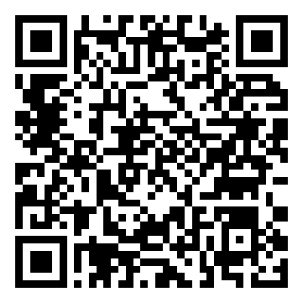 ПАМЯТКА для законных представителей (граждан РФ) при приеме ребенка в группу общеразвивающей направленности МАДОУ детский сад  «Аленушка» Перечень документов, которые необходимо предоставить для приема ребенка в МАДОУ детский сад «Аленушка»: 1. Документ, удостоверяющий личность родителя ребенка - паспорт (оригинал и копия). 2. Свидетельство о рождении ребенка (оригинал и копия). 3. Справка о регистрации ребенка по месту жительства или по месту пребывания, месту фактического проживания (оригинал и копия). 4. Документ, подтверждающий установление опеки (оригинал и копия). 5. Личное дело обучающегося (при переводе из другого ДОУ). Для сокращения времени заполнения бланков документов предлагаем Вам:Заранее ознакомиться с документами МАДОУ детский сад «Аленушка», регламентирующими организацию и осуществление образовательной деятельности, размещенными на официальном сайте МАДОУ детский сад  «Аленушка» в сети «Интернет» во вкладке главного меню «Прием граждан на обучение в ДОУ» (https://alenushka-bor.ru/admission-of-citizens-to-study-at-the-pre-school) - Устав МАДОУ детский сад «Аленушка» - Лицензия на осуществление образовательной деятельности, - Основная образовательная программа дошкольного образования МАДОУ детский сад «Аленушка» (описание), - Правила приема граждан на обучение по образовательным программам дошкольного образования в МАДОУ детский сад «Аленушка» - Порядок оформления возникновения и прекращения отношений между МАДОУ детский сад «Аленушка» и родителями (законными представителями) несовершеннолетних обучающихся, - Порядок и основания перевода и отчисления обучающихся МАДОУ детский сад «Аленушка» - Положение о режиме занятий обучающихся МАДОУ детский сад «Аленушка», - Правила внутреннего распорядка обучающихся МАДОУ детский сад «Аленушка»: 2. Заполнить бланки документов, размещенные во вкладке «Прием граждан на обучение в ДОУ» (там же находятся образцы заполнения бланков) (https://alenushka-bor.ru/admission-of-citizens-to-study-at-the-pre-school  - Заявление о приеме на обучение (образец заполненного заявления при приеме на обучение в группу общеразвивающей направленности, родители-опекуны), - Согласие на обработку персональных данных, - Договор об образовании по Основной образовательной программе дошкольного образования (при приеме на обучение в группу общеразвивающей направленности, для детей, оставшихся без попечения родителей). Варианты заполнения документов:1. Бланки документов скачать с официального сайта МАДОУ детский сад  «Аленушка» , распечатать, заполнить по образцу и принести в детский сад (на бумажном и (или) электронном носителе) в назначенные дату и время. 2. Заполнить бланки документов при личном визите в МАДОУ детский сад «Аленушка» в назначенные дату и время. Бланки можно скачать на (https://alenushka-bor.ru/admission-of-citizens-to-study-at-the-pre-schoolТелефон МАДОУ детский сад «Аленушка»: 8(83159)50573 Телефон ответственного лица для обратной связи: 88315950573 – Демидова Елена Сергеевна